Мода на чтениеРебята, ваши ровесники из всех областей нашей Родины, приглашают вас отправиться в путь , чтобы вы узнали какая богатая история у нашей страны.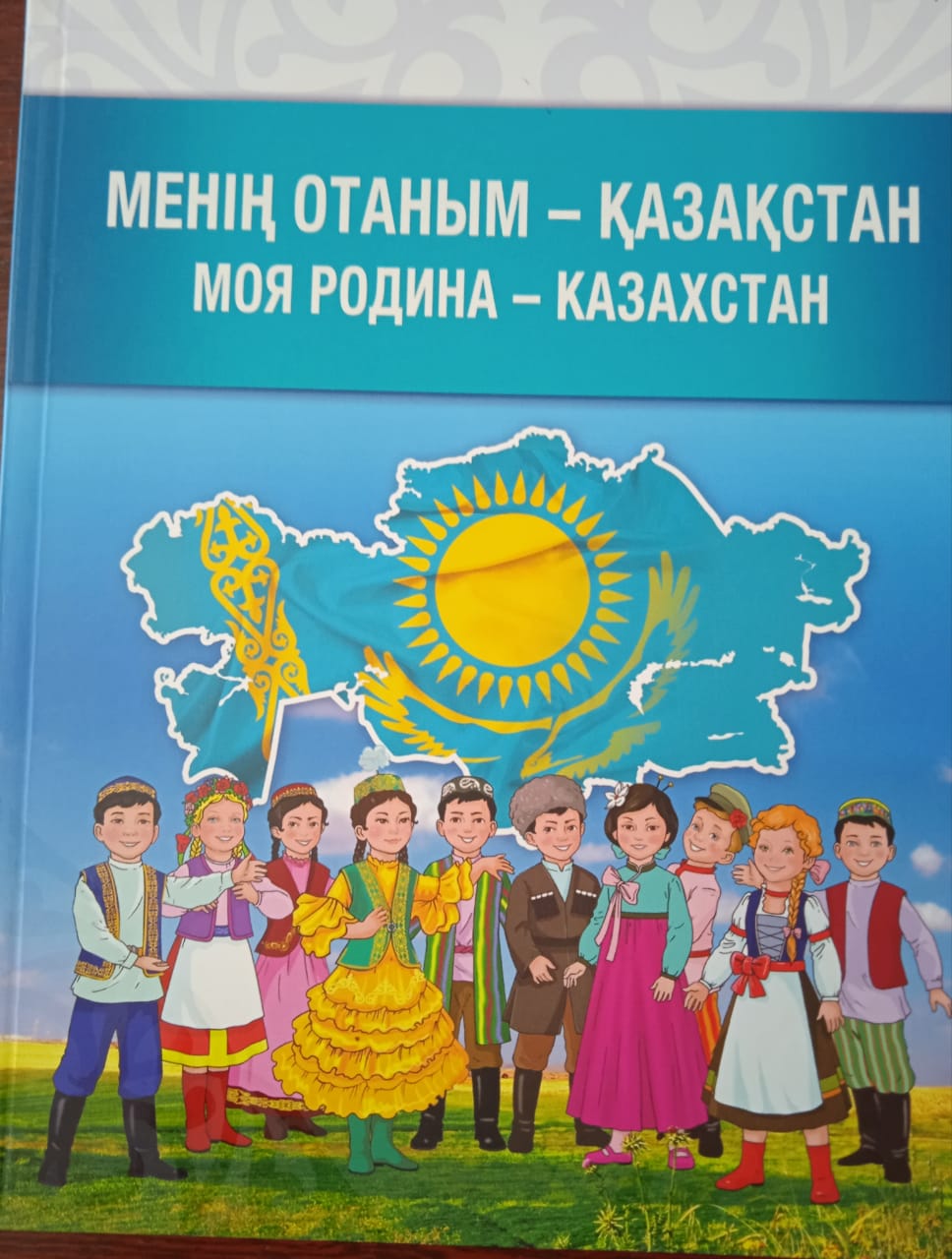 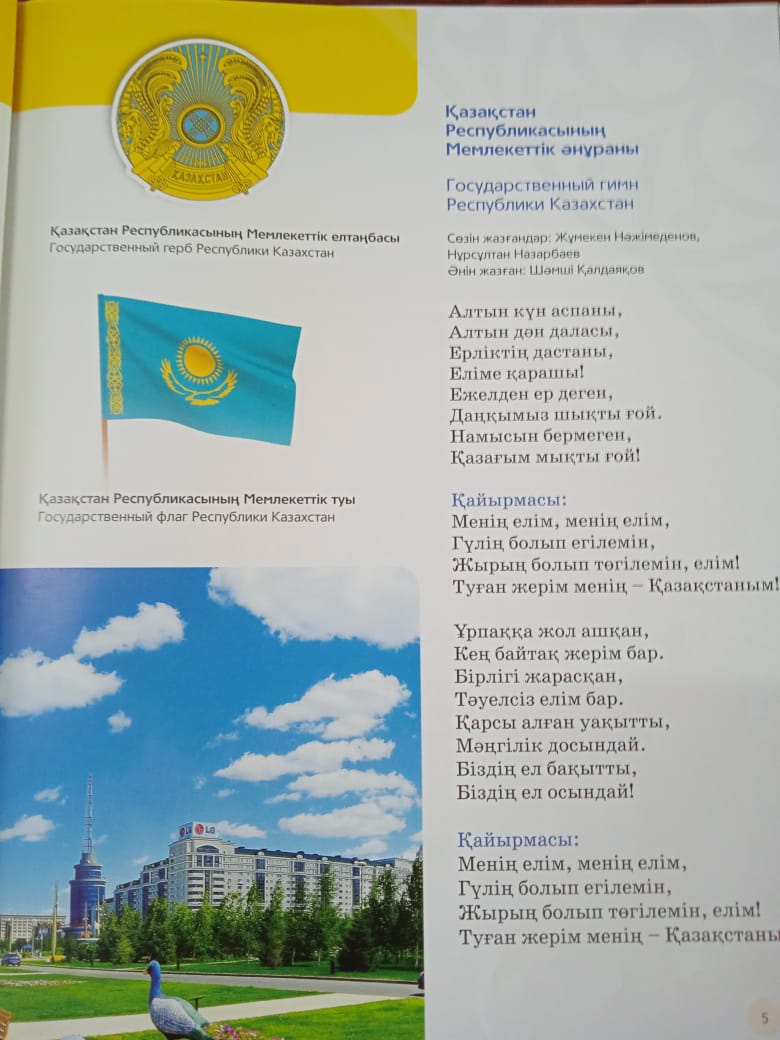 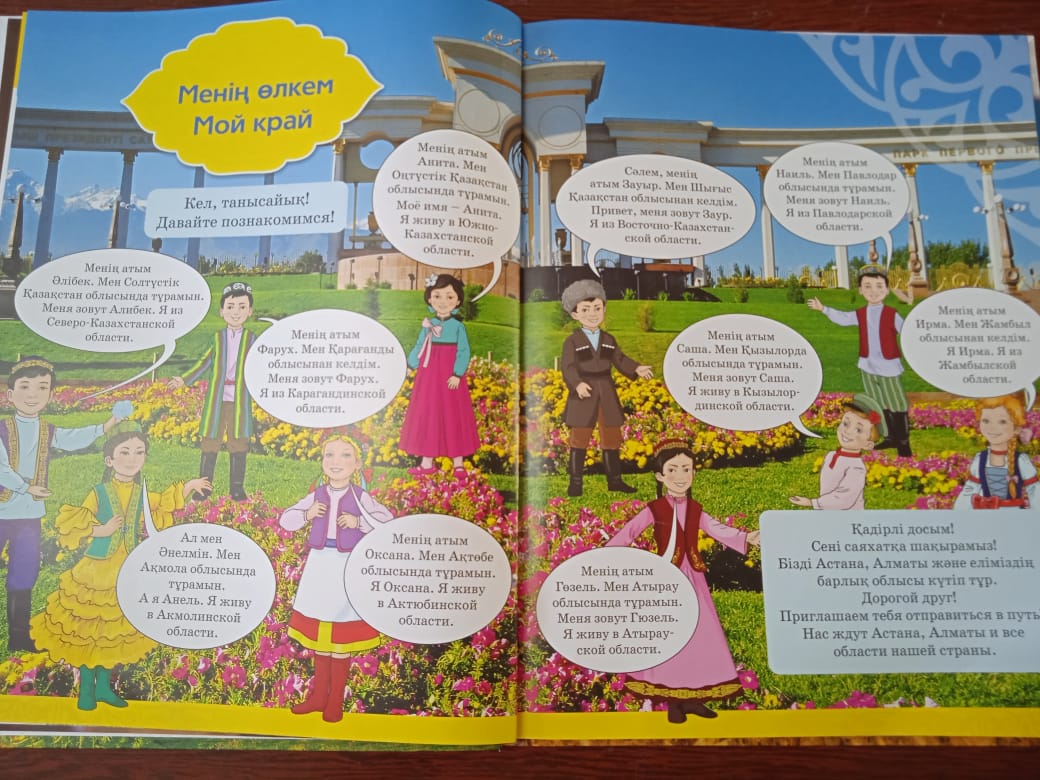 